Español I							Nombre-				Capítulo Cuatro	Cultura							Fecha-				Costa RicaUsa las páginas ciento catorce hasta ciento diecisiete para responder a las preguntas.1. What is the capital of Costa Rica?2. Where is it (the capital) located?3. What is the Central Valley surrounded by?4. What volcano is most active in Costa Rica?5. What is the main crop of Costa Rica’s Central Valley?6. What park is home to endangered green sea turtles, jaguars, and howler monkeys?7. What animal moves very slowly and spends most of its time in the forest treetops?8. How do young people dress on patron saints’ days?9. What does El Día de Juan Santamaría commemorate?10. What do Costa Ricans typically eat for breakfast?11. What is the mono congo known for?12. What is the name of the butterfly seen in March and April?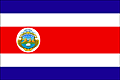 13. What is Olla de Carne?14. What was Teodorico Quirós known for?15. When is San Antonio de Escazú celebrated? 